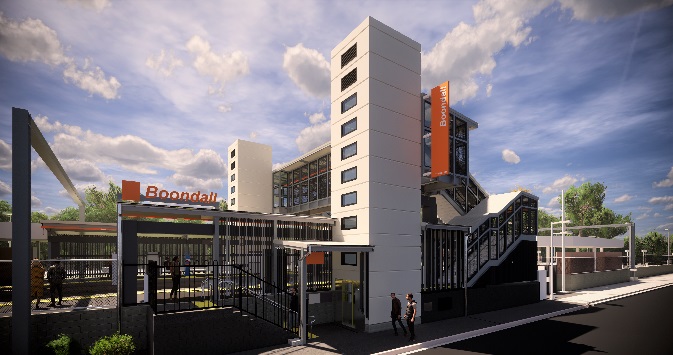 Project progressActivities undertaken recently at Boondall have included:installation of lighting and services in footbridge staircasesinstallation of new ticket windowongoing platform worksongoing lift installation. Upcoming worksIn the coming weeks, customers and the community can expect to see the following activities:platform surface works and pavingcompletion of new ticket windowprogression of platform paving worksconstruction of western entry plaza and upgrade of footpath to platform 2 and lightingongoing lift installationstation entrance, kerbing and gutters (Aberdeen Parade). The station’s platforms will be closed for uninterrupted works from 11.30pm Friday 18 until 4am Monday 21 October. Rail services will not stop at Boondall during this time. Half-hourly shuttle bus services will take customers to North Boondall to connect with all services (allow an additional 30 minutes’ travel time). 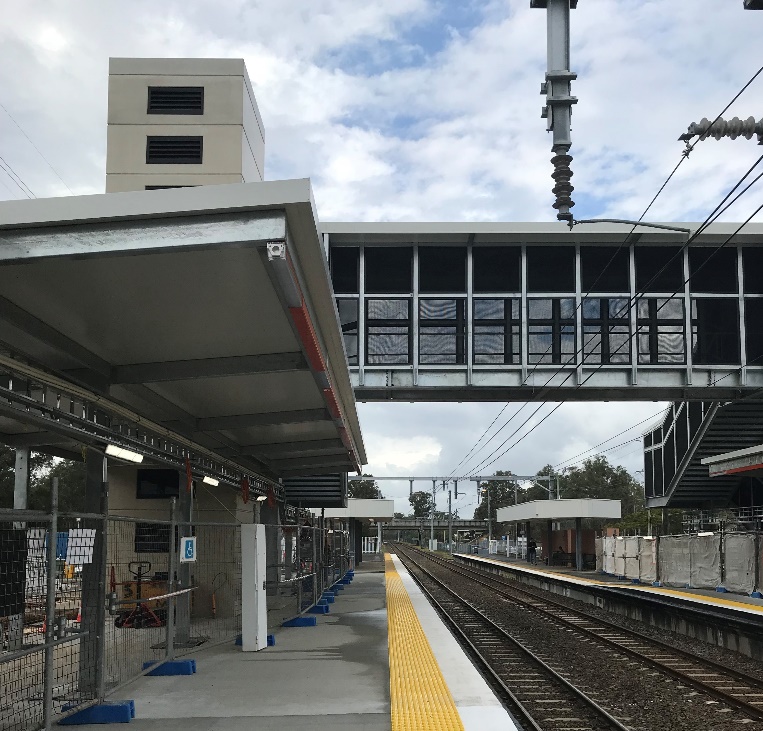 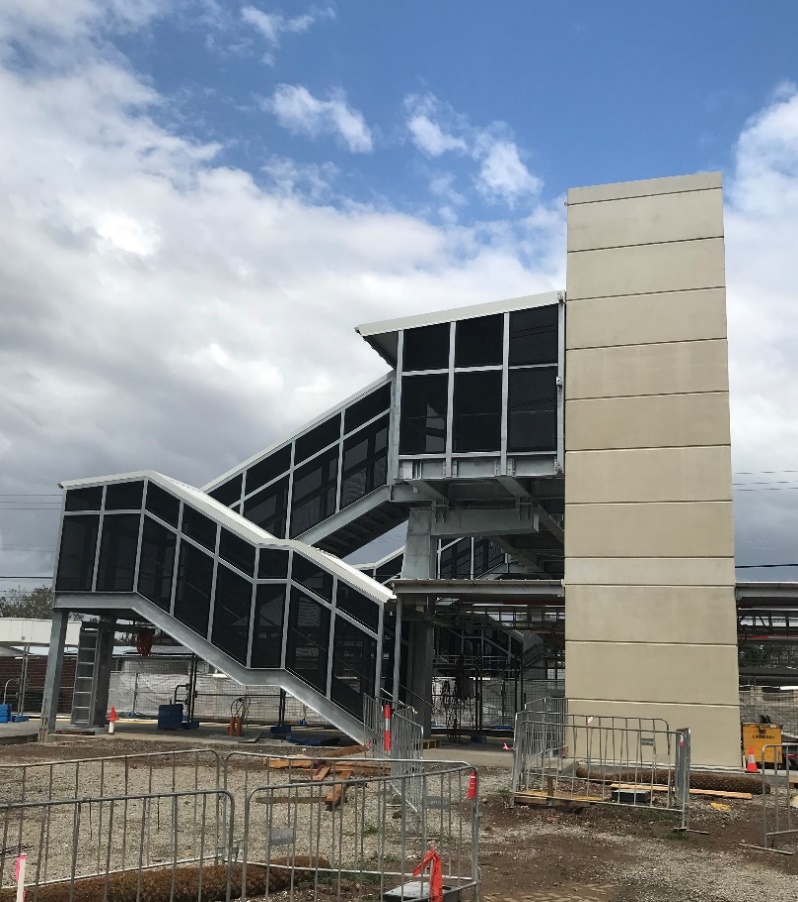 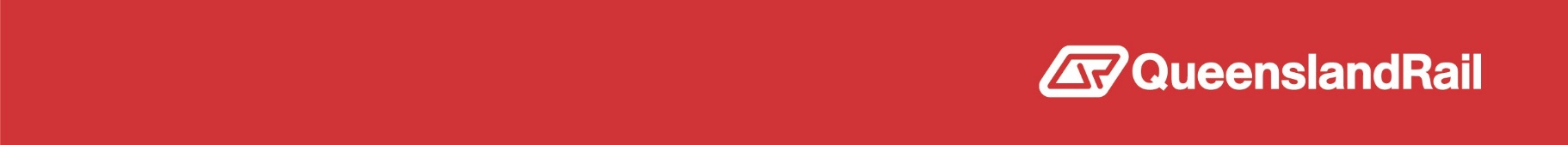 